Freshman Biology		  Genetics – Std 4/Obj 1 		 Study GuideMeiosis I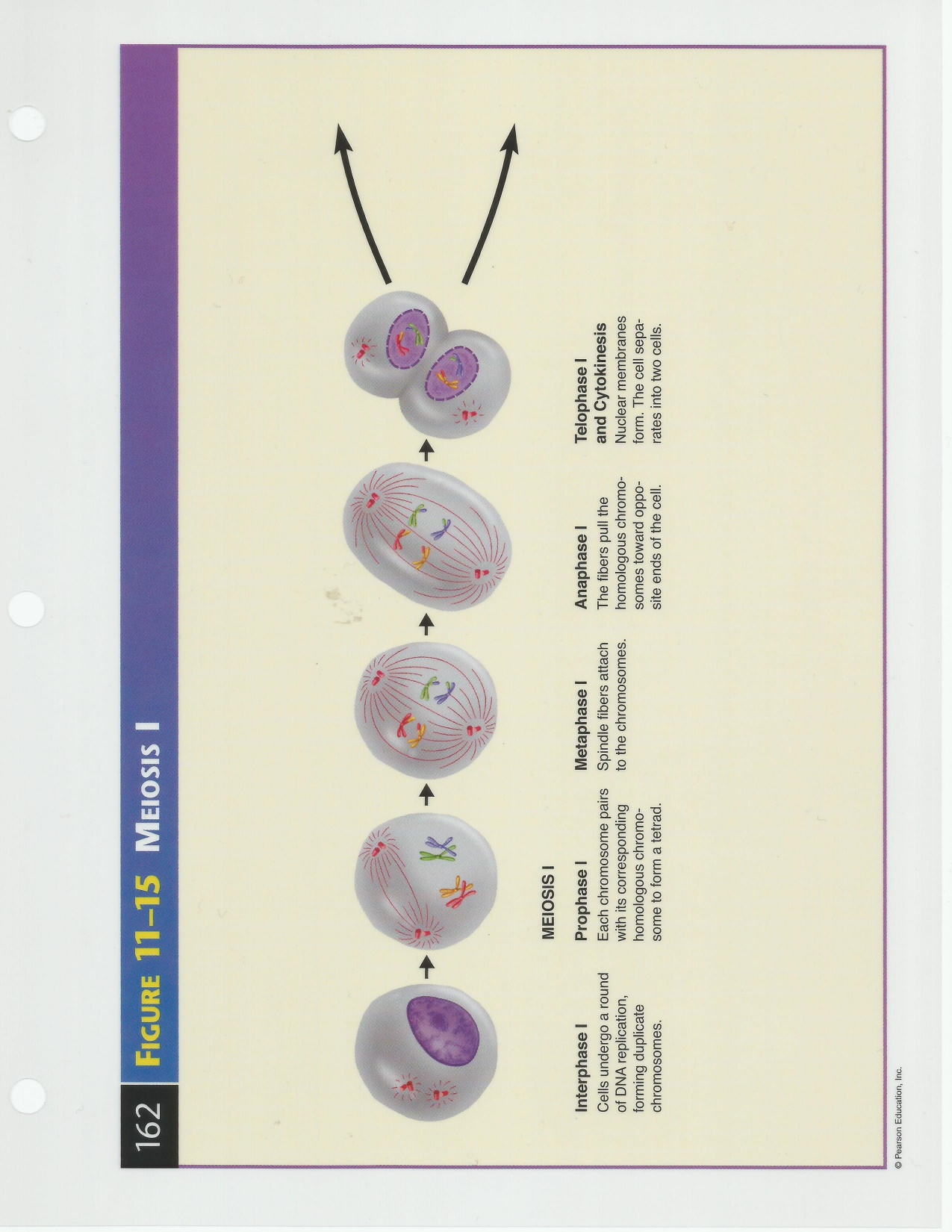 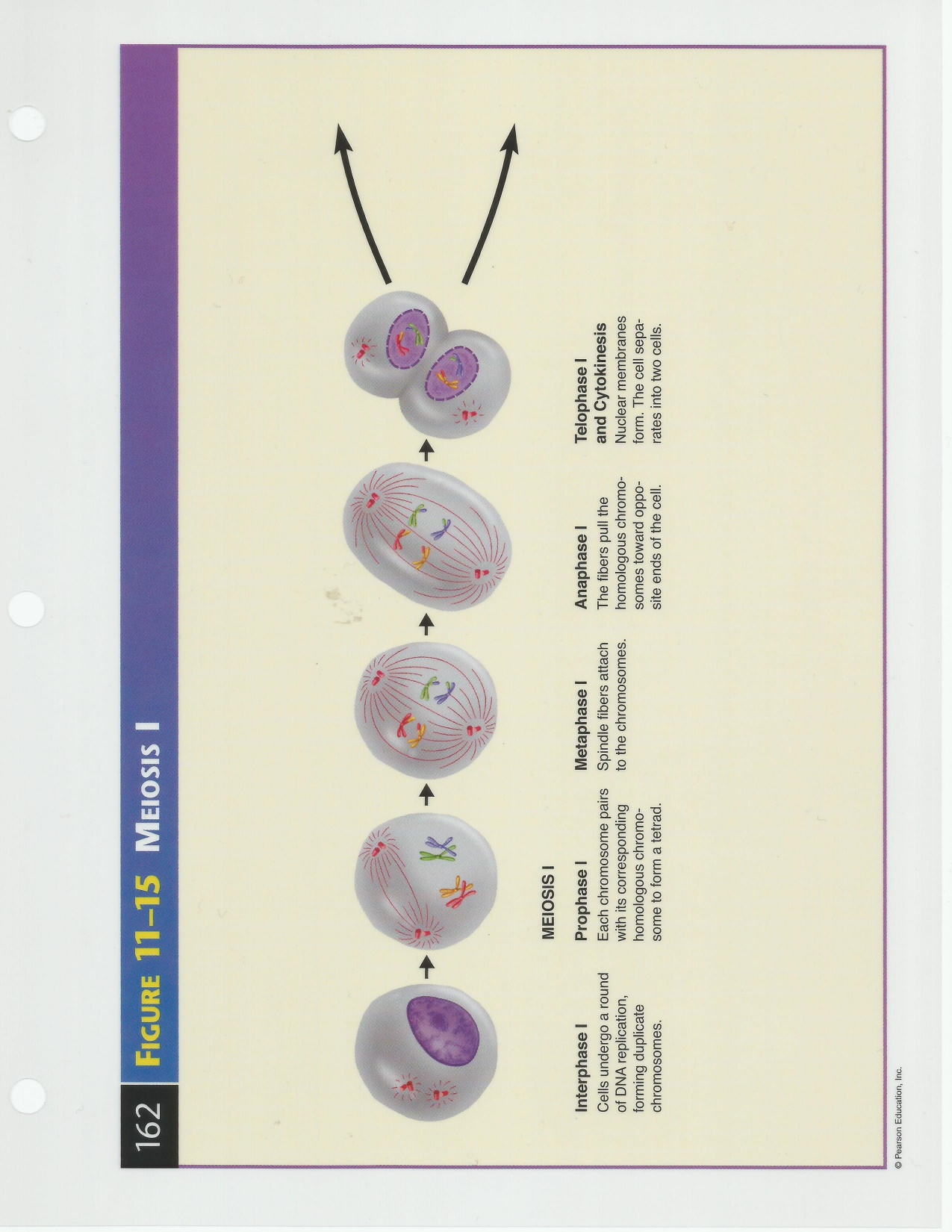 Interphase I:												Prophase I:												Metaphase I:												Anaphase I:												Telophase I												& Cytokinesis:												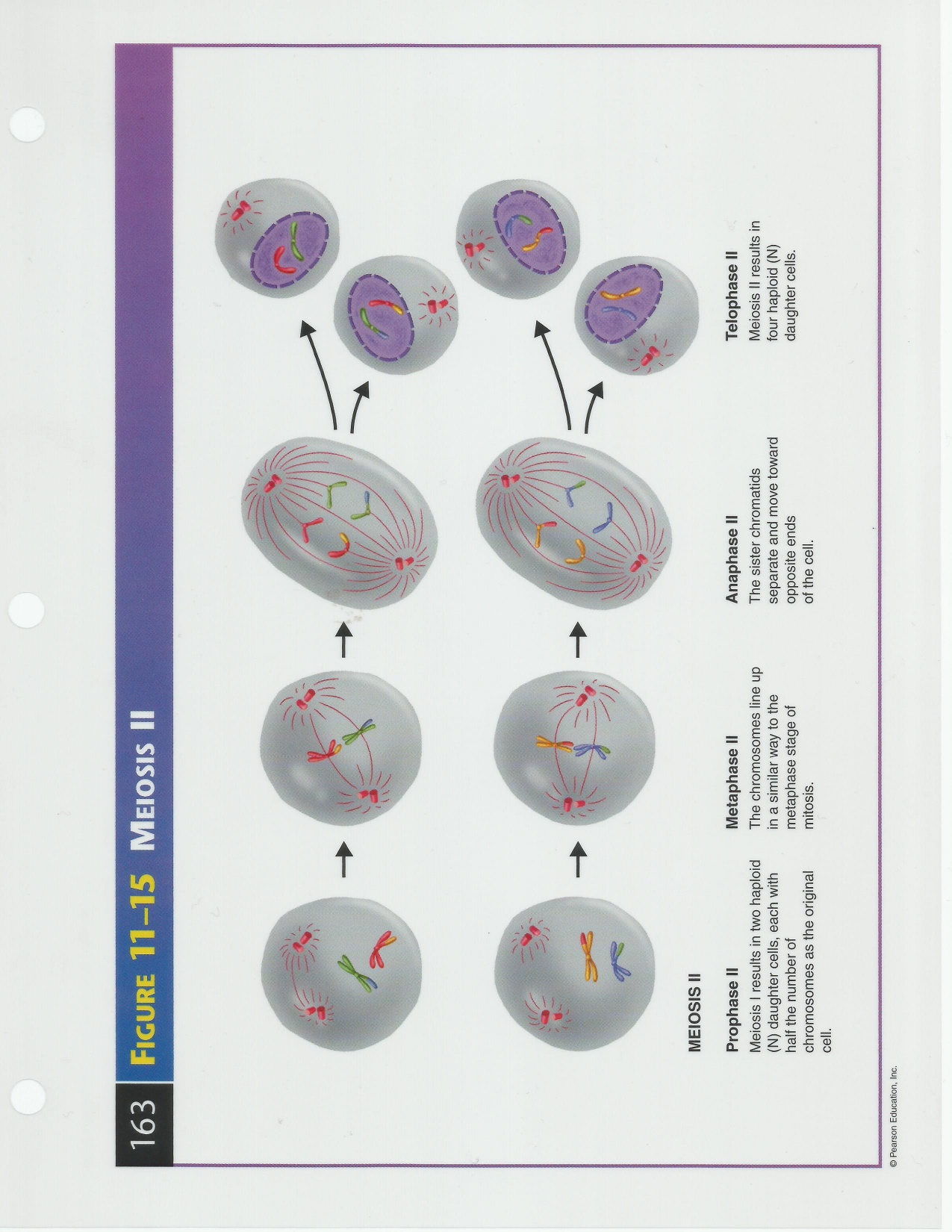 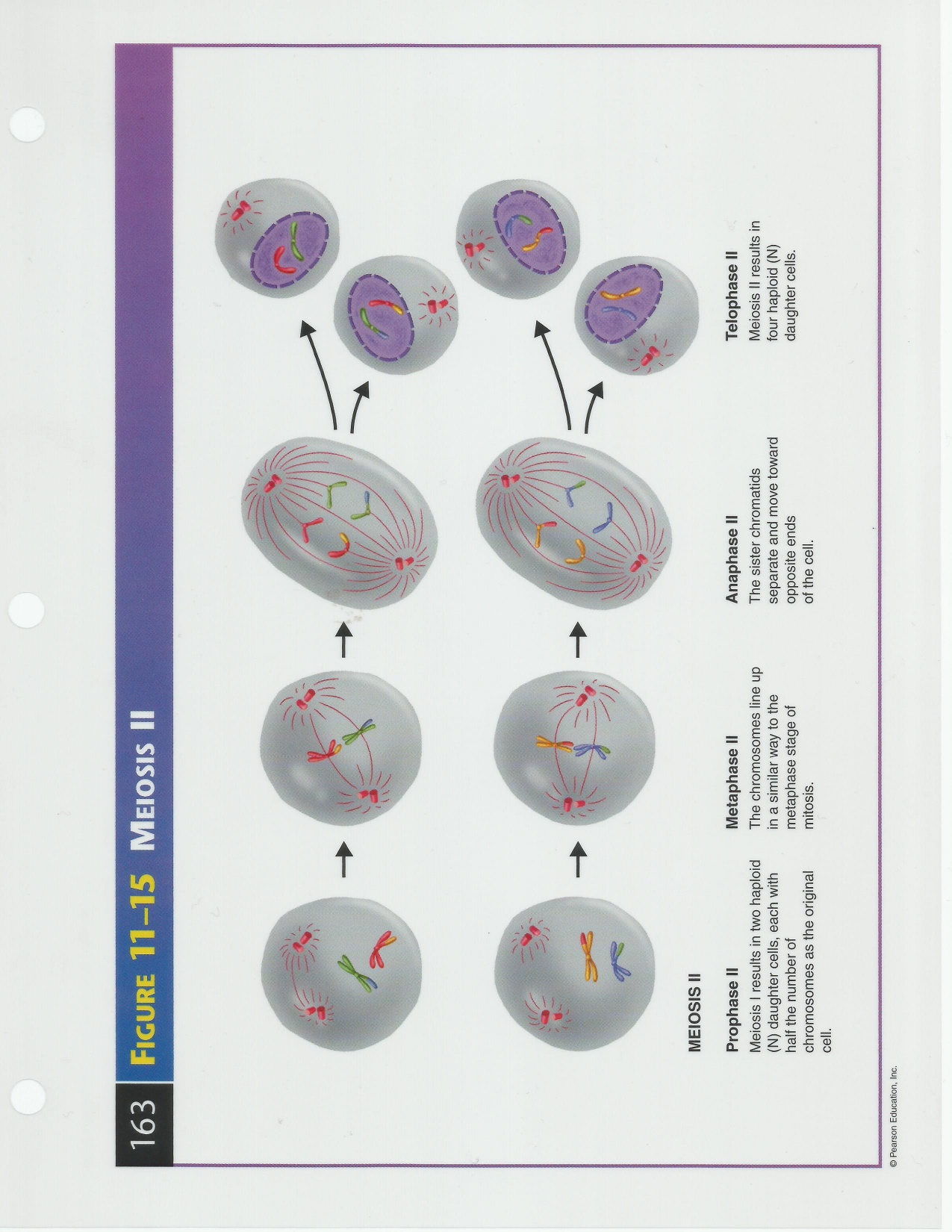 Meiosis IIProphase II:												Metaphase II:												Anaphase II:												Telophase II:												Diploid:													Haploid:												How many chromosomes does each of our (human) cells have?																																Chromosome:												Gene:													Homologous:												Gamete:												Fertilization:												Mitosis vs. Meiosis:																																																															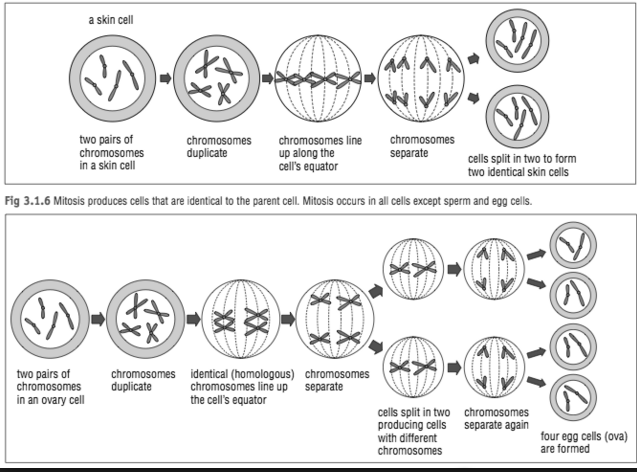 Genetic Variation:																																					Crossing Over:																																						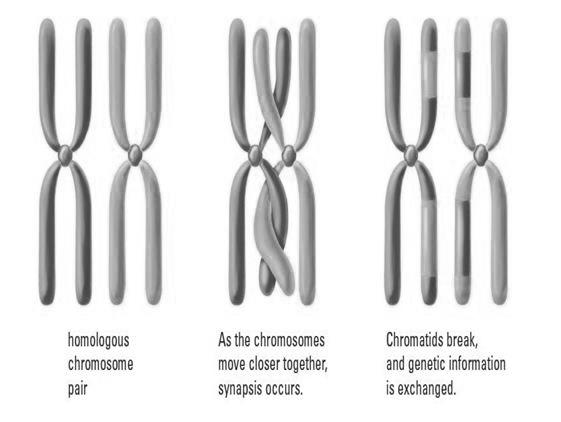 Sexual Reproduction:																																					Asexual Reproduction:																																																		Mutation:																																						Mutagen:																																						Bioethics:																																						